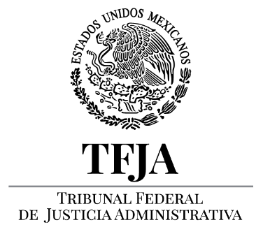 GUÍA DE ARCHIVO DOCUMENTALÁREA GENERADORA DE LA DOCUMENTACIÓN:Titular:(Nombre)Titular:(Cargo)Nombre y cargo del gestor del archivo:(Nombre)Nombre y cargo del gestor del archivo:(Cargo)Datos de contacto:(Número de teléfono y extensión)Datos de contacto:(Dirección de correo electrónico institucional)Ubicación del archivo:FONDO:SECCIÓN:(En su caso) SUBSECCIÓN:SERIESERIEDescripciónSoporte documentalCódigo de clasificación archivísticaDenominaciónDescripciónSoporte documental